What do you know about Southern Italy?Historical factsWhich of the biggest italian cities was founded by the Greeks in the 8th century BC and takes its modern-day name from the Greek word “new city”?Naples								c..PalermoRome								d. Reggio CalabriaArtHow many UNESCO World Heritage sites are there in the region of Campania?Two								c..ThreeFour								d. FiveFoodWhich Southern Italy region  does the dish “Pasta Norma” originate from?Calabria								c..SicilyCampania							d. PugliaSpecific wordsThe apulian town of Alberobello is very famous for its traditional “trullo”. What is it?A local wine							c. A popular festivalA rural dwelling							d. A typical hatMusicWhich one is the Neapolitan worldwide known song whose title means “My sun”?Aurora								c. VolareO Sole Mio							d. Con te partiròGreetings“Buona giornata” is the most common greeting in Southern Italy. What is the rightest English translation?Goodbye								c. Good morningSee you								d. Have a good dayKeys1.a;	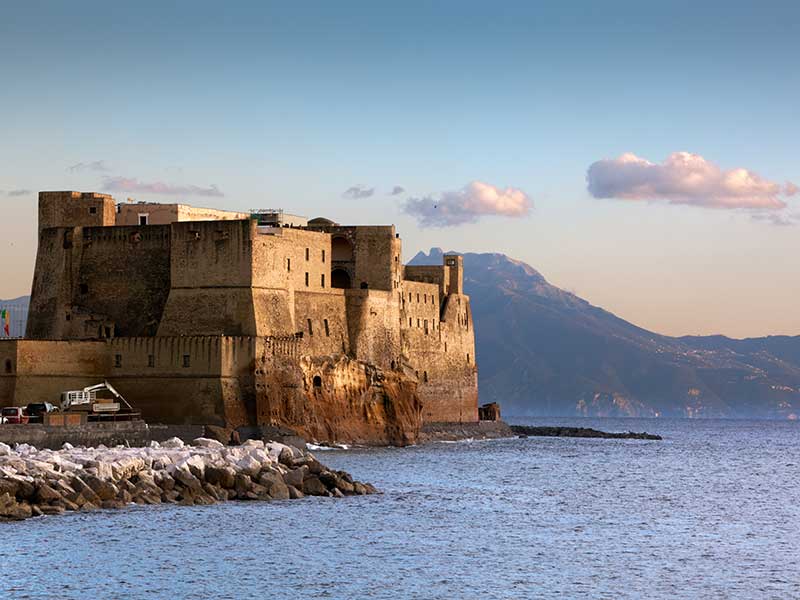 2.d;	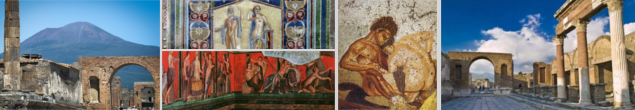 Figura  Archeological Areas of Pompeii, Herculaneum and Torre Annunziata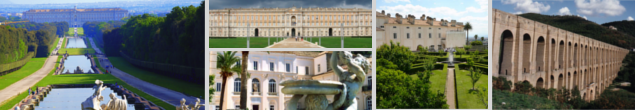 Figura  The Royal Palace of Caserta and the San Leucio Complex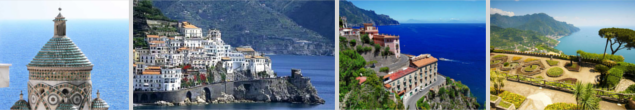 Figura  Costiera Amalfitana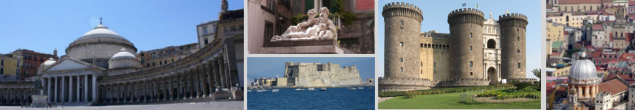 Figura  Historic Centre of Naples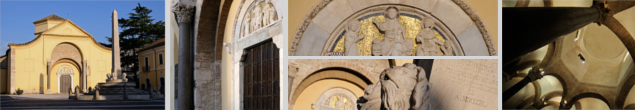 Figura  The Santa Sofia Complex in Benevento3.c;	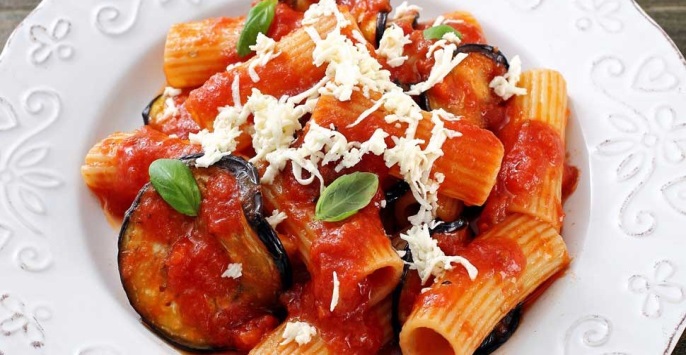 4.b;	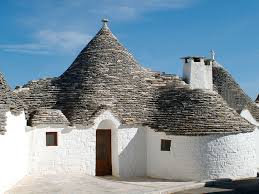 5.b;	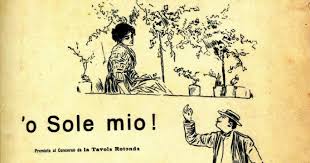 6.d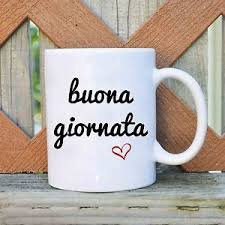 